Мы желаем счастья вам!25 апреля 2018 года в МАОУ «СОШ №24» были приглашены почтенные и самые дорогие гости -  ветераны Великой Отечественной войны, которые приехали из разных районов и городов Республики Коми в социально-оздоровительный центр «Максаковка».Перед участниками встречи выступил ветеран Великой Отечественной войны из г.Сосногорска М.И. Сырокваша. Михаил Иванович прошел с боями от Витебска до Порт-Артура. После окончания Великой Отечественной войны участвовал в боевых действиях Забайкальского фронта, закончил войну в звании старшего сержанта.Специально для гостей был проведен фестиваль патриотического творчества «Мы желаем счастья вам», который  организован в рамках межшкольного сетевого проекта «Мир не обойдётся без меня» (координатор проекта – Н.Н.Тюлина). В мероприятии приняли участие учащиеся СОШ №24 и СОШ №33.Участники пели песни, читали стихи, играли на аккордеоне. Ветераны высоко оценили творчество ребят. А в финале фестиваля Михаил Иванович прочитал стихотворение собственного сочинения.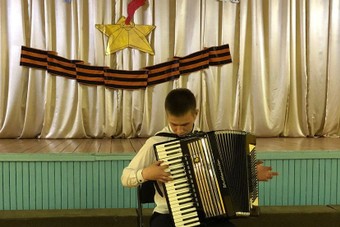 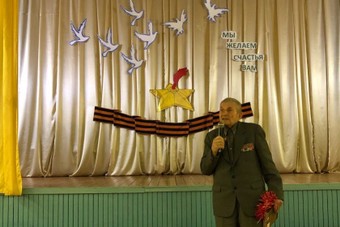 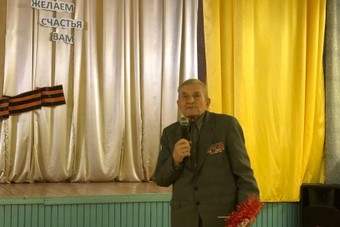 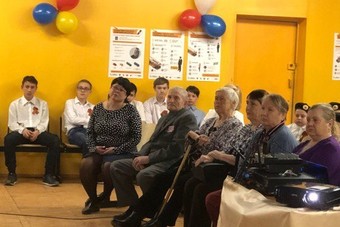 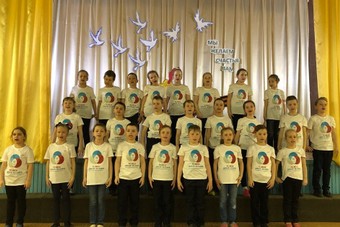 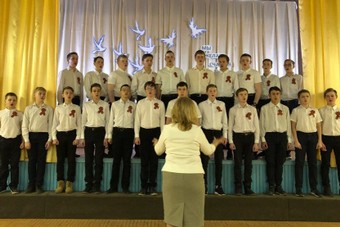 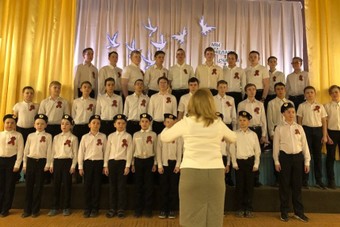 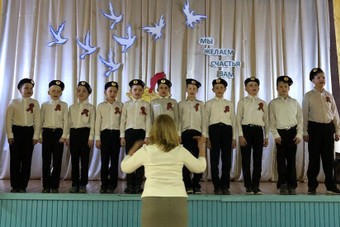 